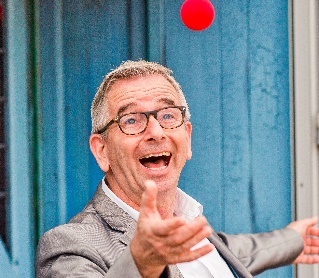 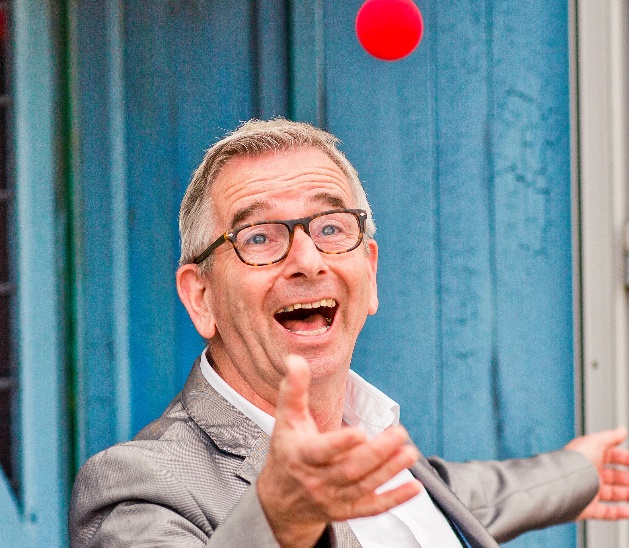 Sibe Doosje (vader van twee kinderen, getrouwd met Cornelia Cody) speelt graag met mensen, beelden, woorden en concepten en leert graag (aan en van).1990-–1997Docent psychologieOpleiding voor verpleegkundigen en verzorgenden Prinses Margrietschool, Rotterdam  1990–2022Universitair docent Klinische Psychologie, diverse coördinerende functies, medeoprichter Teaching Academy Utrecht University, Maarten van Son prijs voor docent van het jaar 2022, voorzitter examencommissie, voorzitter faculteitsraad sociale wetenschappenUniversiteit Utrecht  2010–hedenDirecteurHumorlab, Utrecht1975Atheneum diploma, Schoonoord, ZeistNederlands, Engels, Frans, Aardrijkskunde, Biologie, Economie I en Economie II1989 Doctoraalexamen Psychologie, Universiteit UtrechtHoofdrichting klinische psychologie, uitgebreide nevenrichting ontwikkelingspsychologie, bijvak psychopathologie2010 Promotie Universiteit Utrecht, Sense of humor: Assessment and health2011-2022 Faculteit Sociale WetenschappenDiverse scholingen als toetsdeskundige, leergang onderwijskundig leiderschap, trainingen socratische dialoog2010 2000-2022: Presentaties gevenWorkshops en presentaties over humor en lachen voor zorg- en onderwijsorganisaties en bedrijven zoals Alcmaeon, studentenvereniging SPIN, Julius Research Center, KNMG, Hogeschool Windesheim en Sint Nicolaaslyceum2000-2022: Populariseren kennis over humor en lachenHet leveren van bijdragen over humor en lachen aan televisie, radio en gedrukte media zoals Nieuws en Co, Swammerdam, Regionale Televisie Utrecht, Noorderlicht, het Klokhuis, Tros Kompas, Checkpoint, Quest, NRC Next, de Volkskrant2000-heden: Andere speelse activiteitenDagvoorzitter, ceremoniemeester, voetbalcoach meidenteam, bariton, organisator van feesten, amateurfotograaf, -fietser en -dichterSibeDoosjeSibeDoosjeSibe Doosje (vader van twee kinderen, getrouwd met Cornelia Cody) speelt graag met mensen, beelden, woorden en concepten en leert graag (aan en van).1990-–1997Docent psychologieOpleiding voor verpleegkundigen en verzorgenden Prinses Margrietschool, Rotterdam  1990–2022Universitair docent Klinische Psychologie, diverse coördinerende functies, medeoprichter Teaching Academy Utrecht University, Maarten van Son prijs voor docent van het jaar 2022, voorzitter examencommissie, voorzitter faculteitsraad sociale wetenschappenUniversiteit Utrecht  2010–hedenDirecteurHumorlab, Utrecht1975Atheneum diploma, Schoonoord, ZeistNederlands, Engels, Frans, Aardrijkskunde, Biologie, Economie I en Economie II1989 Doctoraalexamen Psychologie, Universiteit UtrechtHoofdrichting klinische psychologie, uitgebreide nevenrichting ontwikkelingspsychologie, bijvak psychopathologie2010 Promotie Universiteit Utrecht, Sense of humor: Assessment and health2011-2022 Faculteit Sociale WetenschappenDiverse scholingen als toetsdeskundige, leergang onderwijskundig leiderschap, trainingen socratische dialoog2010 2000-2022: Presentaties gevenWorkshops en presentaties over humor en lachen voor zorg- en onderwijsorganisaties en bedrijven zoals Alcmaeon, studentenvereniging SPIN, Julius Research Center, KNMG, Hogeschool Windesheim en Sint Nicolaaslyceum2000-2022: Populariseren kennis over humor en lachenHet leveren van bijdragen over humor en lachen aan televisie, radio en gedrukte media zoals Nieuws en Co, Swammerdam, Regionale Televisie Utrecht, Noorderlicht, het Klokhuis, Tros Kompas, Checkpoint, Quest, NRC Next, de Volkskrant2000-heden: Andere speelse activiteitenDagvoorzitter, ceremoniemeester, voetbalcoach meidenteam, bariton, organisator van feesten, amateurfotograaf, -fietser en -dichterspelerspelerSibe Doosje (vader van twee kinderen, getrouwd met Cornelia Cody) speelt graag met mensen, beelden, woorden en concepten en leert graag (aan en van).1990-–1997Docent psychologieOpleiding voor verpleegkundigen en verzorgenden Prinses Margrietschool, Rotterdam  1990–2022Universitair docent Klinische Psychologie, diverse coördinerende functies, medeoprichter Teaching Academy Utrecht University, Maarten van Son prijs voor docent van het jaar 2022, voorzitter examencommissie, voorzitter faculteitsraad sociale wetenschappenUniversiteit Utrecht  2010–hedenDirecteurHumorlab, Utrecht1975Atheneum diploma, Schoonoord, ZeistNederlands, Engels, Frans, Aardrijkskunde, Biologie, Economie I en Economie II1989 Doctoraalexamen Psychologie, Universiteit UtrechtHoofdrichting klinische psychologie, uitgebreide nevenrichting ontwikkelingspsychologie, bijvak psychopathologie2010 Promotie Universiteit Utrecht, Sense of humor: Assessment and health2011-2022 Faculteit Sociale WetenschappenDiverse scholingen als toetsdeskundige, leergang onderwijskundig leiderschap, trainingen socratische dialoog2010 2000-2022: Presentaties gevenWorkshops en presentaties over humor en lachen voor zorg- en onderwijsorganisaties en bedrijven zoals Alcmaeon, studentenvereniging SPIN, Julius Research Center, KNMG, Hogeschool Windesheim en Sint Nicolaaslyceum2000-2022: Populariseren kennis over humor en lachenHet leveren van bijdragen over humor en lachen aan televisie, radio en gedrukte media zoals Nieuws en Co, Swammerdam, Regionale Televisie Utrecht, Noorderlicht, het Klokhuis, Tros Kompas, Checkpoint, Quest, NRC Next, de Volkskrant2000-heden: Andere speelse activiteitenDagvoorzitter, ceremoniemeester, voetbalcoach meidenteam, bariton, organisator van feesten, amateurfotograaf, -fietser en -dichter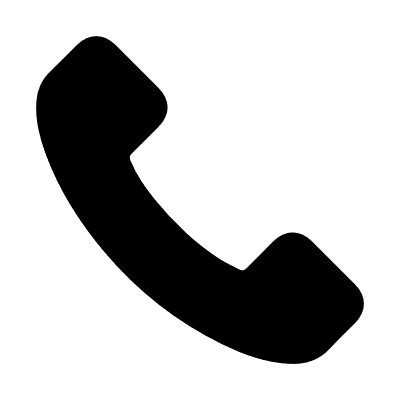 0618989566Sibe Doosje (vader van twee kinderen, getrouwd met Cornelia Cody) speelt graag met mensen, beelden, woorden en concepten en leert graag (aan en van).1990-–1997Docent psychologieOpleiding voor verpleegkundigen en verzorgenden Prinses Margrietschool, Rotterdam  1990–2022Universitair docent Klinische Psychologie, diverse coördinerende functies, medeoprichter Teaching Academy Utrecht University, Maarten van Son prijs voor docent van het jaar 2022, voorzitter examencommissie, voorzitter faculteitsraad sociale wetenschappenUniversiteit Utrecht  2010–hedenDirecteurHumorlab, Utrecht1975Atheneum diploma, Schoonoord, ZeistNederlands, Engels, Frans, Aardrijkskunde, Biologie, Economie I en Economie II1989 Doctoraalexamen Psychologie, Universiteit UtrechtHoofdrichting klinische psychologie, uitgebreide nevenrichting ontwikkelingspsychologie, bijvak psychopathologie2010 Promotie Universiteit Utrecht, Sense of humor: Assessment and health2011-2022 Faculteit Sociale WetenschappenDiverse scholingen als toetsdeskundige, leergang onderwijskundig leiderschap, trainingen socratische dialoog2010 2000-2022: Presentaties gevenWorkshops en presentaties over humor en lachen voor zorg- en onderwijsorganisaties en bedrijven zoals Alcmaeon, studentenvereniging SPIN, Julius Research Center, KNMG, Hogeschool Windesheim en Sint Nicolaaslyceum2000-2022: Populariseren kennis over humor en lachenHet leveren van bijdragen over humor en lachen aan televisie, radio en gedrukte media zoals Nieuws en Co, Swammerdam, Regionale Televisie Utrecht, Noorderlicht, het Klokhuis, Tros Kompas, Checkpoint, Quest, NRC Next, de Volkskrant2000-heden: Andere speelse activiteitenDagvoorzitter, ceremoniemeester, voetbalcoach meidenteam, bariton, organisator van feesten, amateurfotograaf, -fietser en -dichter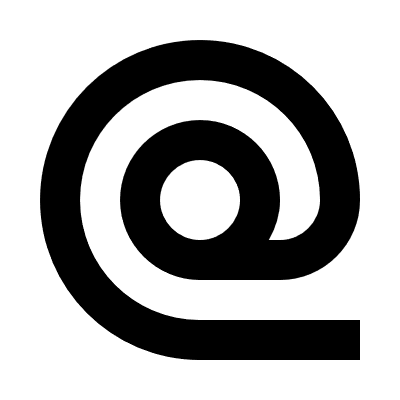 sibedoosje@gmail.comSibe Doosje (vader van twee kinderen, getrouwd met Cornelia Cody) speelt graag met mensen, beelden, woorden en concepten en leert graag (aan en van).1990-–1997Docent psychologieOpleiding voor verpleegkundigen en verzorgenden Prinses Margrietschool, Rotterdam  1990–2022Universitair docent Klinische Psychologie, diverse coördinerende functies, medeoprichter Teaching Academy Utrecht University, Maarten van Son prijs voor docent van het jaar 2022, voorzitter examencommissie, voorzitter faculteitsraad sociale wetenschappenUniversiteit Utrecht  2010–hedenDirecteurHumorlab, Utrecht1975Atheneum diploma, Schoonoord, ZeistNederlands, Engels, Frans, Aardrijkskunde, Biologie, Economie I en Economie II1989 Doctoraalexamen Psychologie, Universiteit UtrechtHoofdrichting klinische psychologie, uitgebreide nevenrichting ontwikkelingspsychologie, bijvak psychopathologie2010 Promotie Universiteit Utrecht, Sense of humor: Assessment and health2011-2022 Faculteit Sociale WetenschappenDiverse scholingen als toetsdeskundige, leergang onderwijskundig leiderschap, trainingen socratische dialoog2010 2000-2022: Presentaties gevenWorkshops en presentaties over humor en lachen voor zorg- en onderwijsorganisaties en bedrijven zoals Alcmaeon, studentenvereniging SPIN, Julius Research Center, KNMG, Hogeschool Windesheim en Sint Nicolaaslyceum2000-2022: Populariseren kennis over humor en lachenHet leveren van bijdragen over humor en lachen aan televisie, radio en gedrukte media zoals Nieuws en Co, Swammerdam, Regionale Televisie Utrecht, Noorderlicht, het Klokhuis, Tros Kompas, Checkpoint, Quest, NRC Next, de Volkskrant2000-heden: Andere speelse activiteitenDagvoorzitter, ceremoniemeester, voetbalcoach meidenteam, bariton, organisator van feesten, amateurfotograaf, -fietser en -dichter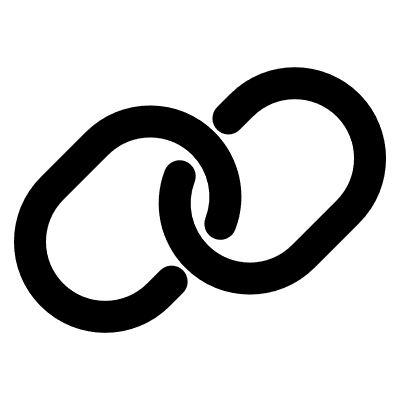 https://sibedoosje.nlhttps://humorlab.nl Sibe Doosje (vader van twee kinderen, getrouwd met Cornelia Cody) speelt graag met mensen, beelden, woorden en concepten en leert graag (aan en van).1990-–1997Docent psychologieOpleiding voor verpleegkundigen en verzorgenden Prinses Margrietschool, Rotterdam  1990–2022Universitair docent Klinische Psychologie, diverse coördinerende functies, medeoprichter Teaching Academy Utrecht University, Maarten van Son prijs voor docent van het jaar 2022, voorzitter examencommissie, voorzitter faculteitsraad sociale wetenschappenUniversiteit Utrecht  2010–hedenDirecteurHumorlab, Utrecht1975Atheneum diploma, Schoonoord, ZeistNederlands, Engels, Frans, Aardrijkskunde, Biologie, Economie I en Economie II1989 Doctoraalexamen Psychologie, Universiteit UtrechtHoofdrichting klinische psychologie, uitgebreide nevenrichting ontwikkelingspsychologie, bijvak psychopathologie2010 Promotie Universiteit Utrecht, Sense of humor: Assessment and health2011-2022 Faculteit Sociale WetenschappenDiverse scholingen als toetsdeskundige, leergang onderwijskundig leiderschap, trainingen socratische dialoog2010 2000-2022: Presentaties gevenWorkshops en presentaties over humor en lachen voor zorg- en onderwijsorganisaties en bedrijven zoals Alcmaeon, studentenvereniging SPIN, Julius Research Center, KNMG, Hogeschool Windesheim en Sint Nicolaaslyceum2000-2022: Populariseren kennis over humor en lachenHet leveren van bijdragen over humor en lachen aan televisie, radio en gedrukte media zoals Nieuws en Co, Swammerdam, Regionale Televisie Utrecht, Noorderlicht, het Klokhuis, Tros Kompas, Checkpoint, Quest, NRC Next, de Volkskrant2000-heden: Andere speelse activiteitenDagvoorzitter, ceremoniemeester, voetbalcoach meidenteam, bariton, organisator van feesten, amateurfotograaf, -fietser en -dichter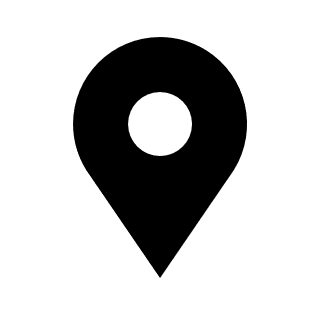 Utrecht, NederlandSibe Doosje (vader van twee kinderen, getrouwd met Cornelia Cody) speelt graag met mensen, beelden, woorden en concepten en leert graag (aan en van).1990-–1997Docent psychologieOpleiding voor verpleegkundigen en verzorgenden Prinses Margrietschool, Rotterdam  1990–2022Universitair docent Klinische Psychologie, diverse coördinerende functies, medeoprichter Teaching Academy Utrecht University, Maarten van Son prijs voor docent van het jaar 2022, voorzitter examencommissie, voorzitter faculteitsraad sociale wetenschappenUniversiteit Utrecht  2010–hedenDirecteurHumorlab, Utrecht1975Atheneum diploma, Schoonoord, ZeistNederlands, Engels, Frans, Aardrijkskunde, Biologie, Economie I en Economie II1989 Doctoraalexamen Psychologie, Universiteit UtrechtHoofdrichting klinische psychologie, uitgebreide nevenrichting ontwikkelingspsychologie, bijvak psychopathologie2010 Promotie Universiteit Utrecht, Sense of humor: Assessment and health2011-2022 Faculteit Sociale WetenschappenDiverse scholingen als toetsdeskundige, leergang onderwijskundig leiderschap, trainingen socratische dialoog2010 2000-2022: Presentaties gevenWorkshops en presentaties over humor en lachen voor zorg- en onderwijsorganisaties en bedrijven zoals Alcmaeon, studentenvereniging SPIN, Julius Research Center, KNMG, Hogeschool Windesheim en Sint Nicolaaslyceum2000-2022: Populariseren kennis over humor en lachenHet leveren van bijdragen over humor en lachen aan televisie, radio en gedrukte media zoals Nieuws en Co, Swammerdam, Regionale Televisie Utrecht, Noorderlicht, het Klokhuis, Tros Kompas, Checkpoint, Quest, NRC Next, de Volkskrant2000-heden: Andere speelse activiteitenDagvoorzitter, ceremoniemeester, voetbalcoach meidenteam, bariton, organisator van feesten, amateurfotograaf, -fietser en -dichterUtrecht, NederlandSibe Doosje (vader van twee kinderen, getrouwd met Cornelia Cody) speelt graag met mensen, beelden, woorden en concepten en leert graag (aan en van).1990-–1997Docent psychologieOpleiding voor verpleegkundigen en verzorgenden Prinses Margrietschool, Rotterdam  1990–2022Universitair docent Klinische Psychologie, diverse coördinerende functies, medeoprichter Teaching Academy Utrecht University, Maarten van Son prijs voor docent van het jaar 2022, voorzitter examencommissie, voorzitter faculteitsraad sociale wetenschappenUniversiteit Utrecht  2010–hedenDirecteurHumorlab, Utrecht1975Atheneum diploma, Schoonoord, ZeistNederlands, Engels, Frans, Aardrijkskunde, Biologie, Economie I en Economie II1989 Doctoraalexamen Psychologie, Universiteit UtrechtHoofdrichting klinische psychologie, uitgebreide nevenrichting ontwikkelingspsychologie, bijvak psychopathologie2010 Promotie Universiteit Utrecht, Sense of humor: Assessment and health2011-2022 Faculteit Sociale WetenschappenDiverse scholingen als toetsdeskundige, leergang onderwijskundig leiderschap, trainingen socratische dialoog2010 2000-2022: Presentaties gevenWorkshops en presentaties over humor en lachen voor zorg- en onderwijsorganisaties en bedrijven zoals Alcmaeon, studentenvereniging SPIN, Julius Research Center, KNMG, Hogeschool Windesheim en Sint Nicolaaslyceum2000-2022: Populariseren kennis over humor en lachenHet leveren van bijdragen over humor en lachen aan televisie, radio en gedrukte media zoals Nieuws en Co, Swammerdam, Regionale Televisie Utrecht, Noorderlicht, het Klokhuis, Tros Kompas, Checkpoint, Quest, NRC Next, de Volkskrant2000-heden: Andere speelse activiteitenDagvoorzitter, ceremoniemeester, voetbalcoach meidenteam, bariton, organisator van feesten, amateurfotograaf, -fietser en -dichter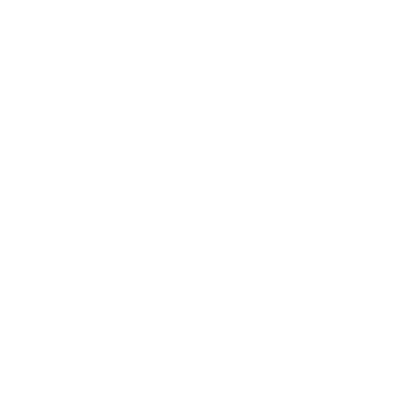 (Vaardigheden: zie volgende pagina)Onderzoeksvaardigheden, spreek- en luistervaardig in Nederlands, Fries en Engels (vloeiend), Duits en Frans (A2), Spaans (A1), schrijfvaardig in Nederlands en Engels op academisch niveau, bekend met software van MS Office, Wordpress, SPSS en AMOSSibe Doosje (vader van twee kinderen, getrouwd met Cornelia Cody) speelt graag met mensen, beelden, woorden en concepten en leert graag (aan en van).1990-–1997Docent psychologieOpleiding voor verpleegkundigen en verzorgenden Prinses Margrietschool, Rotterdam  1990–2022Universitair docent Klinische Psychologie, diverse coördinerende functies, medeoprichter Teaching Academy Utrecht University, Maarten van Son prijs voor docent van het jaar 2022, voorzitter examencommissie, voorzitter faculteitsraad sociale wetenschappenUniversiteit Utrecht  2010–hedenDirecteurHumorlab, Utrecht1975Atheneum diploma, Schoonoord, ZeistNederlands, Engels, Frans, Aardrijkskunde, Biologie, Economie I en Economie II1989 Doctoraalexamen Psychologie, Universiteit UtrechtHoofdrichting klinische psychologie, uitgebreide nevenrichting ontwikkelingspsychologie, bijvak psychopathologie2010 Promotie Universiteit Utrecht, Sense of humor: Assessment and health2011-2022 Faculteit Sociale WetenschappenDiverse scholingen als toetsdeskundige, leergang onderwijskundig leiderschap, trainingen socratische dialoog2010 2000-2022: Presentaties gevenWorkshops en presentaties over humor en lachen voor zorg- en onderwijsorganisaties en bedrijven zoals Alcmaeon, studentenvereniging SPIN, Julius Research Center, KNMG, Hogeschool Windesheim en Sint Nicolaaslyceum2000-2022: Populariseren kennis over humor en lachenHet leveren van bijdragen over humor en lachen aan televisie, radio en gedrukte media zoals Nieuws en Co, Swammerdam, Regionale Televisie Utrecht, Noorderlicht, het Klokhuis, Tros Kompas, Checkpoint, Quest, NRC Next, de Volkskrant2000-heden: Andere speelse activiteitenDagvoorzitter, ceremoniemeester, voetbalcoach meidenteam, bariton, organisator van feesten, amateurfotograaf, -fietser en -dichter